Which bottled water advertisement is an Ethos appeal?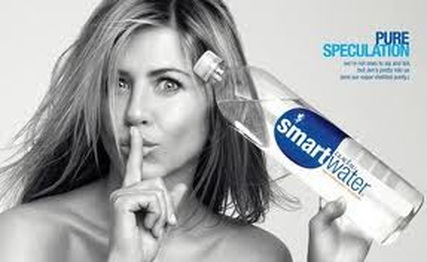 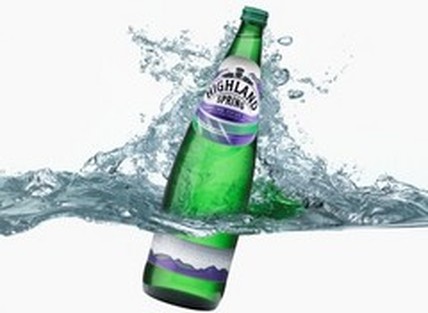 Answer:Which advertisement is a Pathos appeal? Why?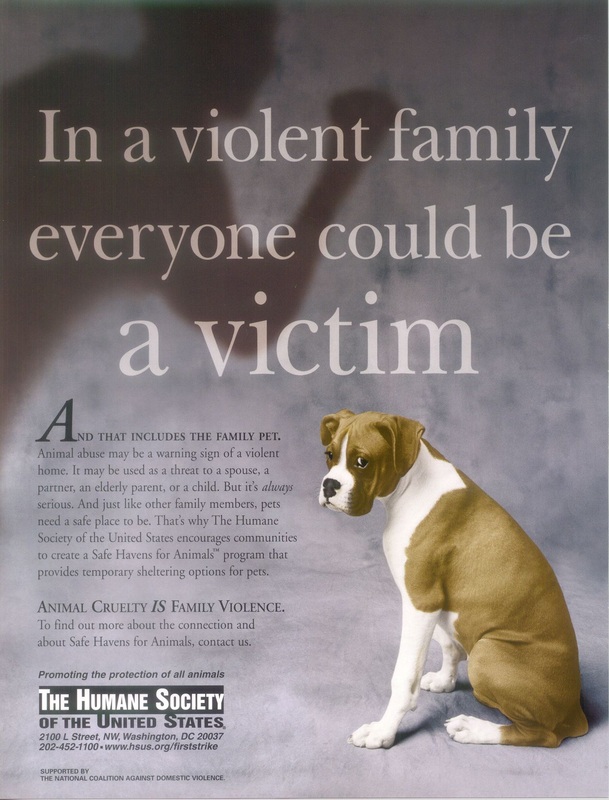 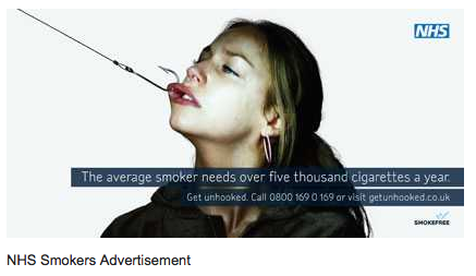 Answer:Which advertisement is a Logos appeal? Why?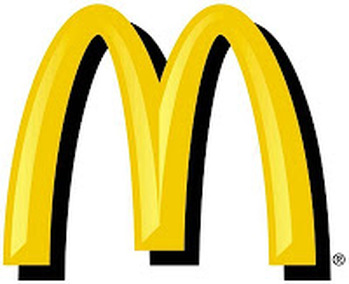 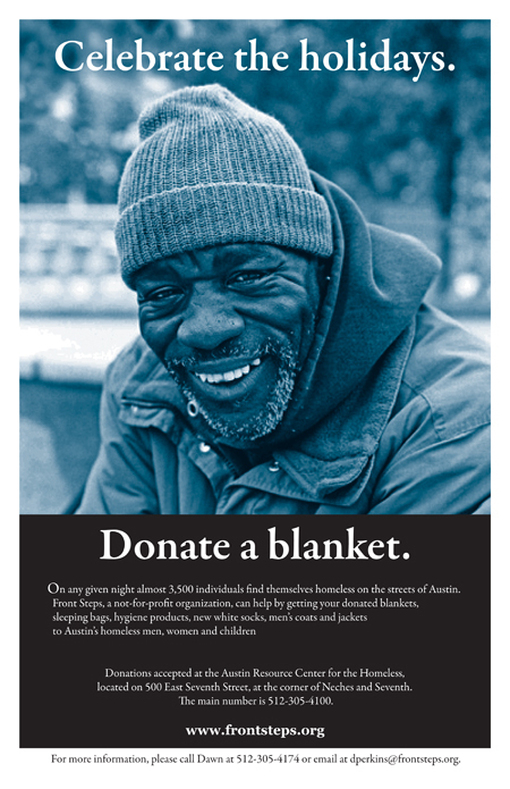 Answer:Quick WriteWhat elements/devices in these advertisements are important to help us choose which appeal is being used?